  [ А Р А Р                                                        П О С Т А Н О В Л ЕН ИЕ «01»  июня 2015 й.                            № 20                  «01»   июня  2015 г.Об утверждении Положения об утверждении индивидуального плана профессионального развития муниципального служащего и гражданина, состоящего в кадровом резерве на муниципальной службеВ целях обеспечения единообразия при подготовке и утверждении индивидуальных планов профессионального развития муниципального служащего и гражданина, состоящего в кадровом резерве на муниципальной службе, повышения эффективности организации дополнительного профессионального образования, Администрация сельского поселения Старокалмашевский сельсовет муниципального района Чекмагушевский район Республики Башкортостан постановляет:Утвердить Положение об утверждении индивидуального плана профессионального развития муниципального служащего и гражданина, состоящего в кадровом резерве на муниципальной службе (приложение № 1).Утвердить форму индивидуального плана профессионального развития муниципального служащего и гражданина, состоящего в кадровом резерве на муниципальной службе (приложение № 2)Глава сельского поселения                                       А.У.МакуловБАШ[ОРТОСТАН  РЕСПУБЛИКА]ЫСА[МА{ОШ  РАЙОНЫмуниципаль районЫНЫ@И*КЕ [АЛМАШ АУЫЛ СОВЕТЫАУЫЛ  БИЛ^м^]ЕХАКИМИ^ТЕ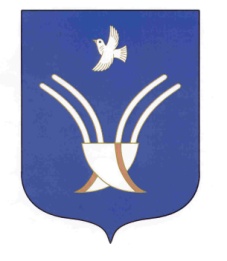 Администрация сельского поселениястарокалмашевский сельсоветмуниципального района Чекмагушевский район Республики Башкортостан